2.04.2020r. Temat: Palma Wielkanocna Zabawa matematyczna „Która palma jest najdłuższa?”. Rodzic wycina wszystkie palmy (powstają różnej długości paski w kształcie prostokątów). Prosi dzieci o ułożenie ich obok siebie i porównanie ich długości. Dzieci układają palmy od najdłuższej do najkrótszej. Porównywanie długości, stosowanie określeń długi – krótki, dłuższy – krótszy.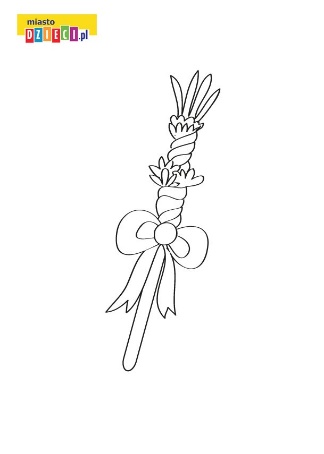 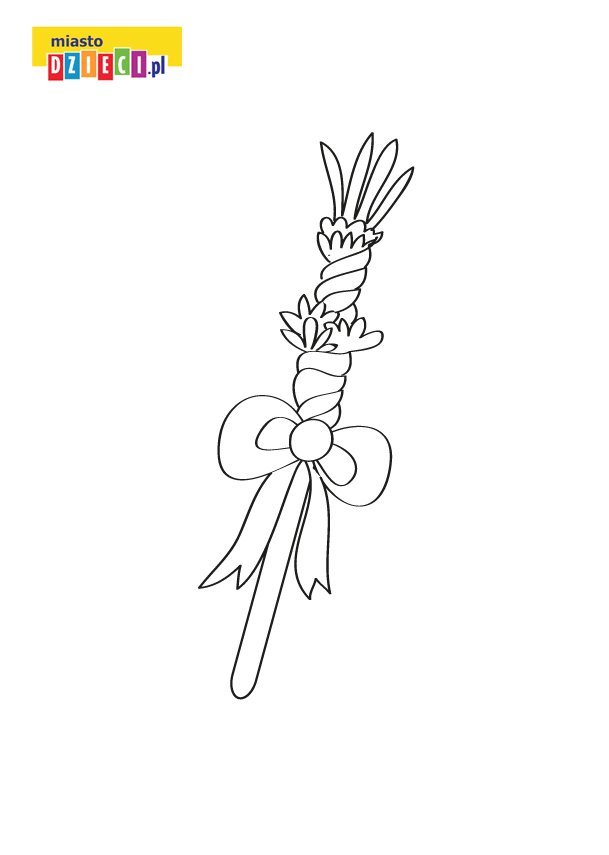 „Palma wielkanocna”-praca plastyczna. Pomalowanie brązową farbą gałązek palmy, dowolną farbą kokardki,  a po wyschnięciu pracy przyklejenie kuleczek z plasteliny na „bazie kotki”. 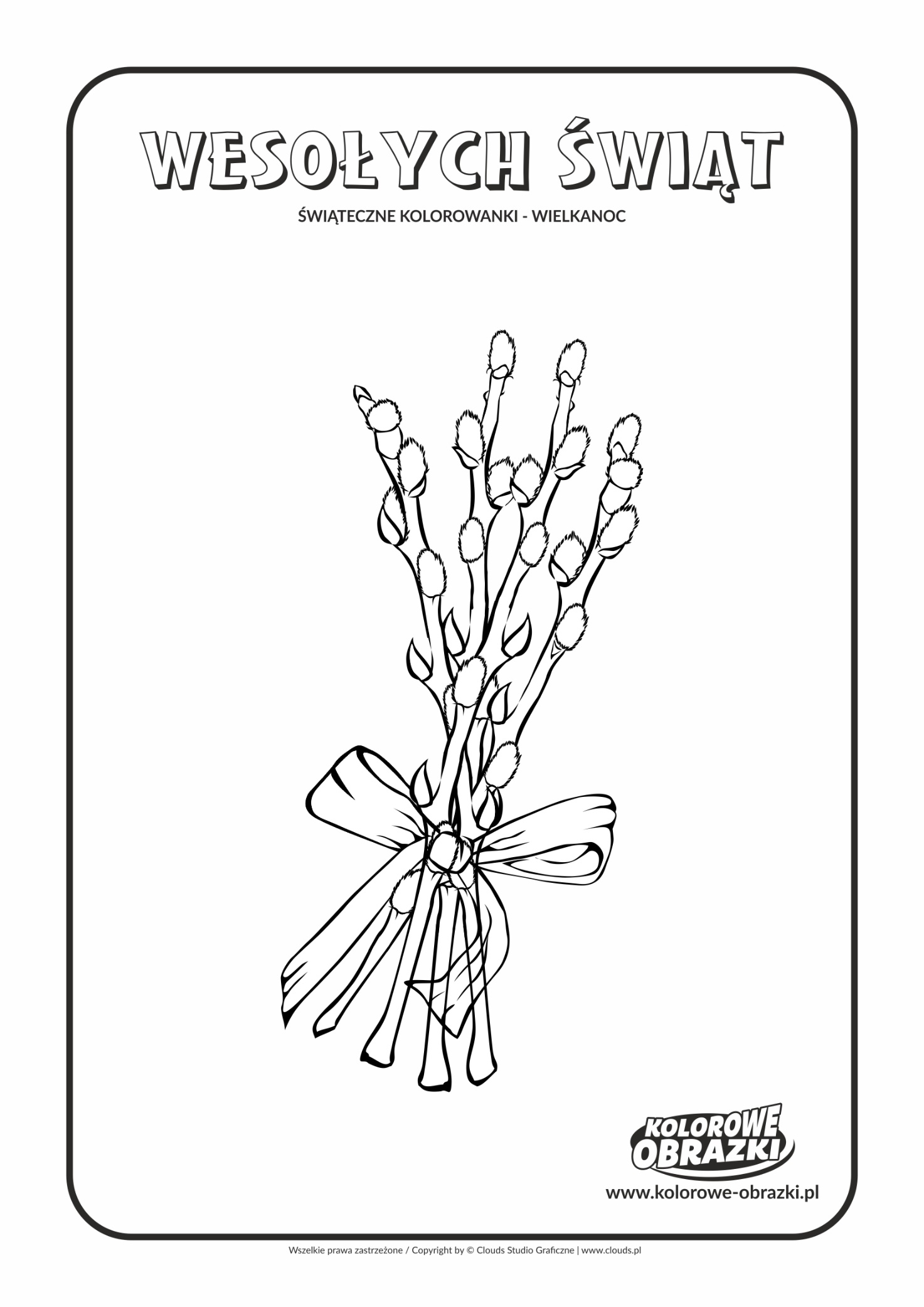 